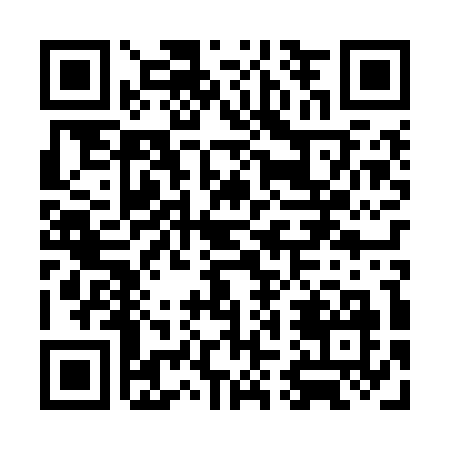 Prayer times for Townsville, AustraliaWed 1 May 2024 - Fri 31 May 2024High Latitude Method: NonePrayer Calculation Method: Muslim World LeagueAsar Calculation Method: ShafiPrayer times provided by https://www.salahtimes.comDateDayFajrSunriseDhuhrAsrMaghribIsha1Wed5:136:2812:103:265:527:022Thu5:136:2812:103:265:517:023Fri5:146:2912:103:255:517:014Sat5:146:2912:103:255:507:015Sun5:146:2912:093:255:497:006Mon5:146:3012:093:245:497:007Tue5:156:3012:093:245:486:598Wed5:156:3012:093:245:486:599Thu5:156:3112:093:235:486:5910Fri5:156:3112:093:235:476:5811Sat5:166:3112:093:235:476:5812Sun5:166:3212:093:235:466:5813Mon5:166:3212:093:225:466:5714Tue5:166:3212:093:225:466:5715Wed5:176:3312:093:225:456:5716Thu5:176:3312:093:225:456:5717Fri5:176:3412:093:215:456:5618Sat5:186:3412:093:215:446:5619Sun5:186:3412:093:215:446:5620Mon5:186:3512:093:215:446:5621Tue5:186:3512:093:215:436:5622Wed5:196:3512:093:205:436:5623Thu5:196:3612:103:205:436:5524Fri5:196:3612:103:205:436:5525Sat5:206:3712:103:205:436:5526Sun5:206:3712:103:205:426:5527Mon5:206:3712:103:205:426:5528Tue5:206:3812:103:205:426:5529Wed5:216:3812:103:205:426:5530Thu5:216:3912:103:205:426:5531Fri5:216:3912:103:205:426:55